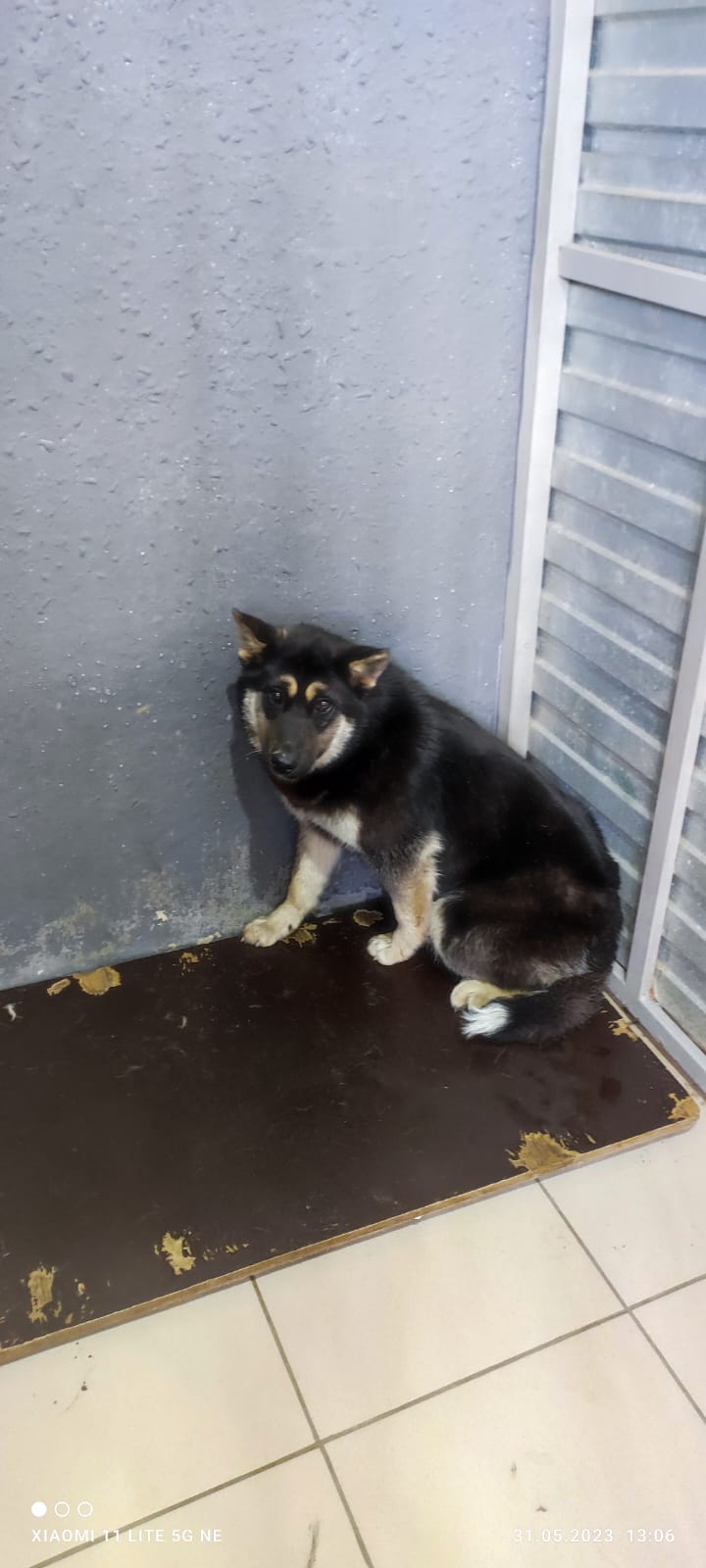 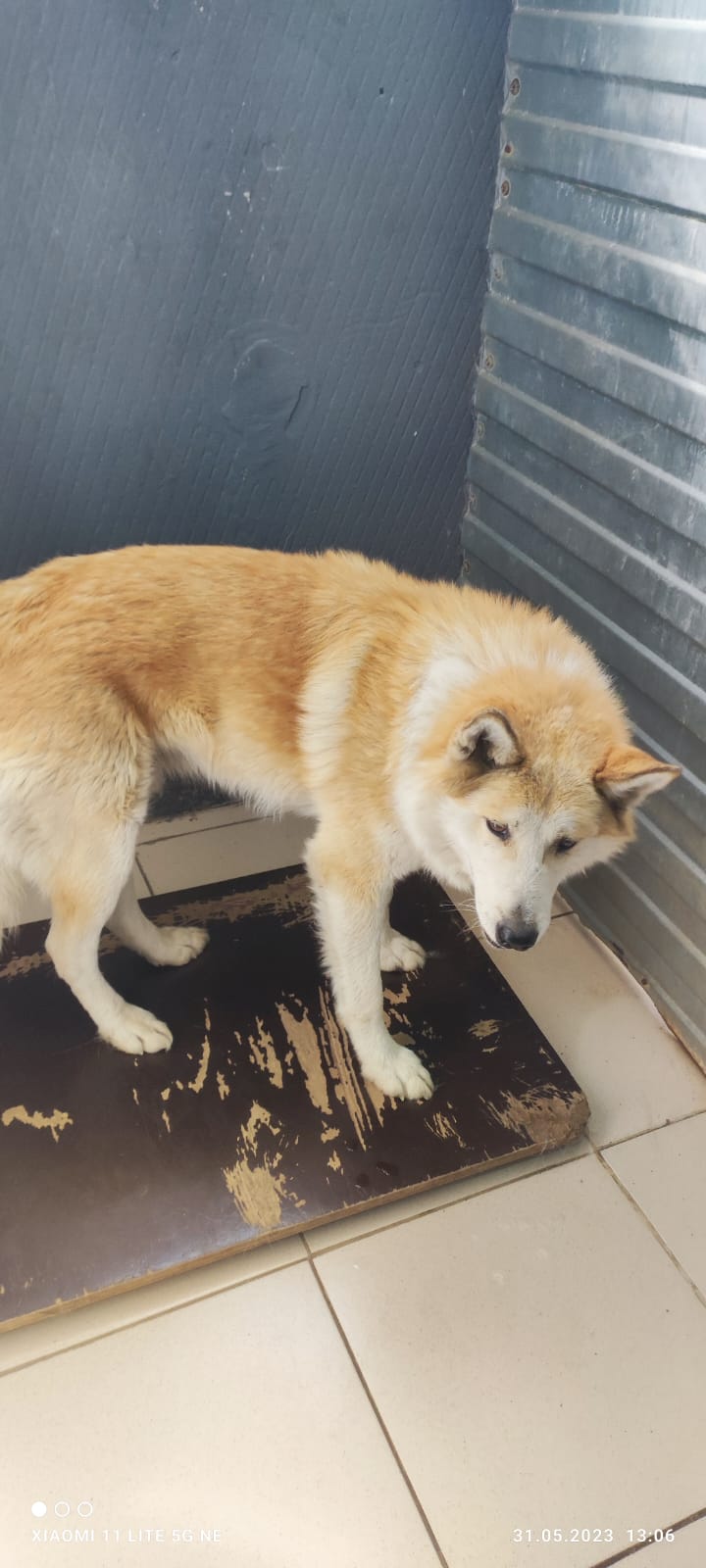 № 372Отловлено: 31.05.2023СОНТ РыбникВид: собака.Порода/пол: беспородная, сука.Окрас: черный с рыжим.Возраст: 9 месяцев.Вес: 26 кг.Рост: 51 см. в холке.Приметы: Особенности поведения: СпокойнаяИН: Вакцинация: Стерилизация: Вет. паспорт: нет№ 373Отловлено: 31.05.2023 пос. Энтузиастов, 12БВид: щенок.Порода/пол: беспородный, кобель.Окрас: рыжий с белым.Возраст: 4 года.Вес: 30 кг.Рост: 54 см. в холке.Приметы: Особенности поведения: СпокойныйИН: Вакцинация: Кастрация: Вет. паспорт: нет